Astley, Tyldesley and Mosley Common Team – Newsletter:August 2019Collect for Mary of Magdala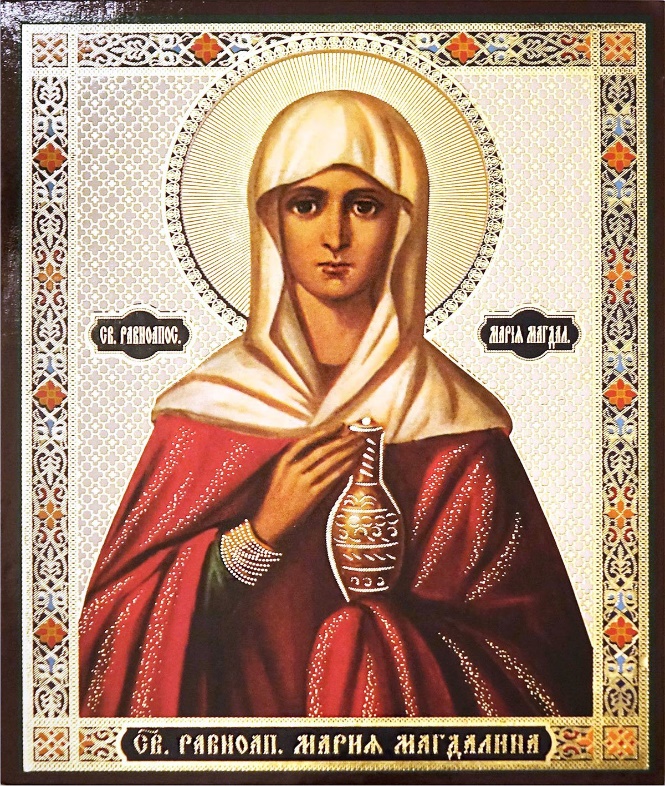 Almighty God,                                                                                                                                                             whose Son restored Mary of Magdala                                                                                                                             to health of mind and body                                                                                                                                               and called her to be a witness to his resurrection:                                                                                                       forgive our sins and heal us by your grace,                                                                                                                 that we may serve you in the power of his risen life;                                                                                                   who is alive and reigns with you                                                                                                                                     and the Holy Spirit, one God,                                                                                                                                        now and forever.                                                                                                                                                             Amen.Please do not forget!More than Sunday - a year of discipleship. For monthly inspiration and ideas, sign up at: www.manchester.anglican.org/more-than-Sunday/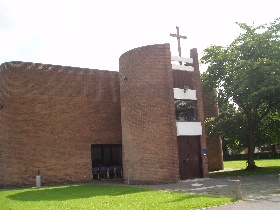 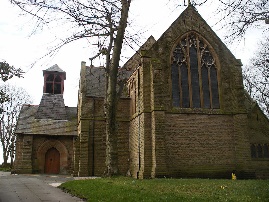 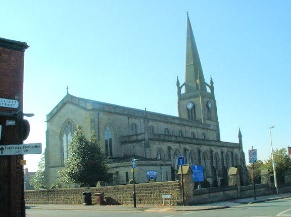 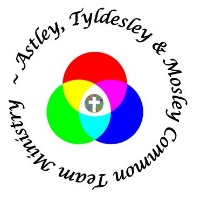 InformationPlease send information to Iain Hodcroft, iain.hodcroft@gmail.com (07976 314012): or Susan Mallon, atmcteamclerk@gmail.com ( 07873 149627)Thank you to everyone that contributed to accuracy of August issue.Diary of ServicesPlease forward information for September to atmcteamclerk@gmail.com by Monday 19 August 2019“Meeting Point” at St Stephen’s ChurchMeeting Point is a group of Parishioners who meet on the 3rd Thursday each month in Church. The idea was started several years ago with the intention of providing transport for those parishioners who found it very difficult to get to church for the usual Sunday Services. We start at 1.30pm with a Holy Communion Service and this is followed by afternoon tea, finishing at about 3.00pm.We continue to meet regularly each month under the guidance of Rev Martin Cox and Rev Michael Williamson.We are always happy to welcome anybody who may care to join us each month. Should you require help with transport to St Stephen’s Church, please see the list at the back of your church and we will do our best to provide the help you may need.The dates for the next few months are:	19th September at 1.30pm	17th October at 1.30pm	21st November at 1.30pm19th December at 12 noon [please note change of time for this month]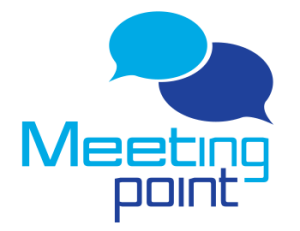  We look forward to you joining us at St Stephen’s Church.Should you require any further information please do not hesitate to contact me – Jean Russell on 0161 975 7857“Where everyone is welcome and people come together”“Grave Talk”The truth is that we are all going to die but nobody wants to say anything!This Grave Talk session aims to encourage us to consider death, an aspect of our lives we may not always like to think about.Having the opportunity to talk about death, dying and funerals helps us to articulate our own thoughts and feelings, to ask questions and to share our experiences in a relaxed cafe style environment. This is an informal setting designed to provoke conversation around life, death, society, funerals and grief.There will be tea, cake and hopefully lots of chat.The first 'Grave Talk' session to take place on 30th August from 14:30 to 16:00 at St Stephen's.The first session is for our congregations so that we can get a feel of how to run it and then we hope to expand into the community.‘Sign Up’ sheets will be at the rear of all three churches, with up to 10 places being available. per church. Advance notice.Saturday 12 October, 10.00am – 4.00pm at Christ Church Pennington Leigh. Bereavement Care Awareness Day run by Care for the family for anyone interested in supporting bereaved people. The cost is £15.00, three paid places are available for our team for those interested in attending the day. You will need to take a packed lunch; tea and coffee will be provided. Anyone interested please contact Diane Leakey 0161 703 8076 as we need to book places.The Big Lunch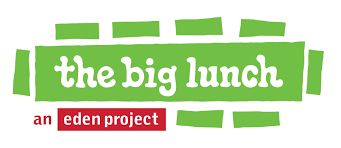 Bringing people together1 in 5 people in the UK have never spoken to their neighbours!New research has identified a widening gap in the relationship between people and their neighbours that is damaging our mental and physical health.The Big Lunch is a very simple idea …The aim is to get as many people as possible across the whole of the UK to have lunch with their neighbours in a simple act of community, friendship and fun.The Eden Project launched this initiative and it is growing year by year. Most events take place in June, but Shakerley Community Partnership decided on a September date, before children return to school, and as an early ‘Harvest’ celebration!Come and join us at the Community Centre from 12.00 – 2.30pm“Use this space”Tell us your thoughts, promote your activities, share ideas about future initiatives.Astley, Tyldesley and Mosley Common Team Ministry“Rooted in God’s love, Growing together with Jesus, Ministering in the power of the Holy Spirit.”St StephenSt GeorgeSt JohnSun 28 JulyTrinity 6Holy Communion 8.00amRev P BrodyHoly Communion9.30amRev A Dand/Rev B Cox to preachMorning Prayer 8.00amD KerfootSung Eucharist10.30amRev M CoxHoly Baptism12.15pmRev M CoxHoly Communion10.00amTue 30 JulyPlace of Welcome10.00am-12.00Wed 31 July Holy Communion 11.30amRev M WilliamsonFri 2 AugustTeam Prayer 9.30amPlace of Welcome10.00amSat 3 AugustWedding 1.00pmRev Paul BrodySun 4 August Trinity 7Morning Prayer 8.00amD KendrickHoly Communion 9.30amRev M CoxHoly Communion 8.00amRev P BrodyAll Age Worship 10.30amCath Eccles/David KMorning Worship10.00amD KendrickTue 6 AugustPlace of Welcome10.00am-12.00Wed 7 August Holy Communion 11.30amRev M CoxFri 9 AugustTeam Prayer 9.30amPlace of Welcome10.00amSat 10 AugustStepping Up(Baptism Families and guests) 3.30pmSun 11 AugustTrinity 8Holy Communion8.00amRev P BrodyWorship Together9.30amK. Revell/D. ClarkeMorning Prayer8.00amD.KerfootSung Eucharist10.30amRev P BrodyHoly Baptism12.15pmRev M CoxHoly Communion 10.00amRev M CoxTue 13 AugustPlace of Welcome10.00am-12.00Thurs 15 August Meeting Point with H/ C. 1.30pmRev M WilliamsonFri 16 AugustTeam Prayer 9.30amPlace of Welcome10.00amSun 18 AugustTrinity 9Morning Prayer8.00amD KendrickHoly Communion 9.30amRev A Dand/??Holy Baptism2.30pmRev A DandHoly Communion8.00amRev P BrodySung Eucharist10.30amRev P BrodyAll Age Worship10.00amD KendrickTue 20 AugustPlace of Welcome10.00am-12.00Wed 21 August Holy Communion 11.30amRev D ConnollyFri 23 AugustTeam Prayer 9.30amPlace of Welcome10.00amSun 25 AugustTrinity 10Holy Communion8.00amRev D Connolly Holy Communion9.30amRev D ConnollyMorning Prayer8.00amD KerfootSung Eucharist (All Age)10.30amRev A DandHoly Baptism12.15pmRev A DandHoly Communion10.00amRev M Williamson /Mrs J WilliamsonTue 27 AugustPlace of Welcome10.00am-12.00Wed 28 August Holy Communion 11.30amRev M CoxFri 30 August“Grave Talk”(see text)2.30pm -4.00pmDebbie Clarke/Diane LeakeyTeam Prayer 9.30amPlace of Welcome10.00amSun 1 SeptemberTrinity 11“Big Lunch” at Shakerley Community CentreSee textSat 7 SeptemberConfirmation Preparation Day10.00am – 4.00pmBring your own lunch! (drinks provided)